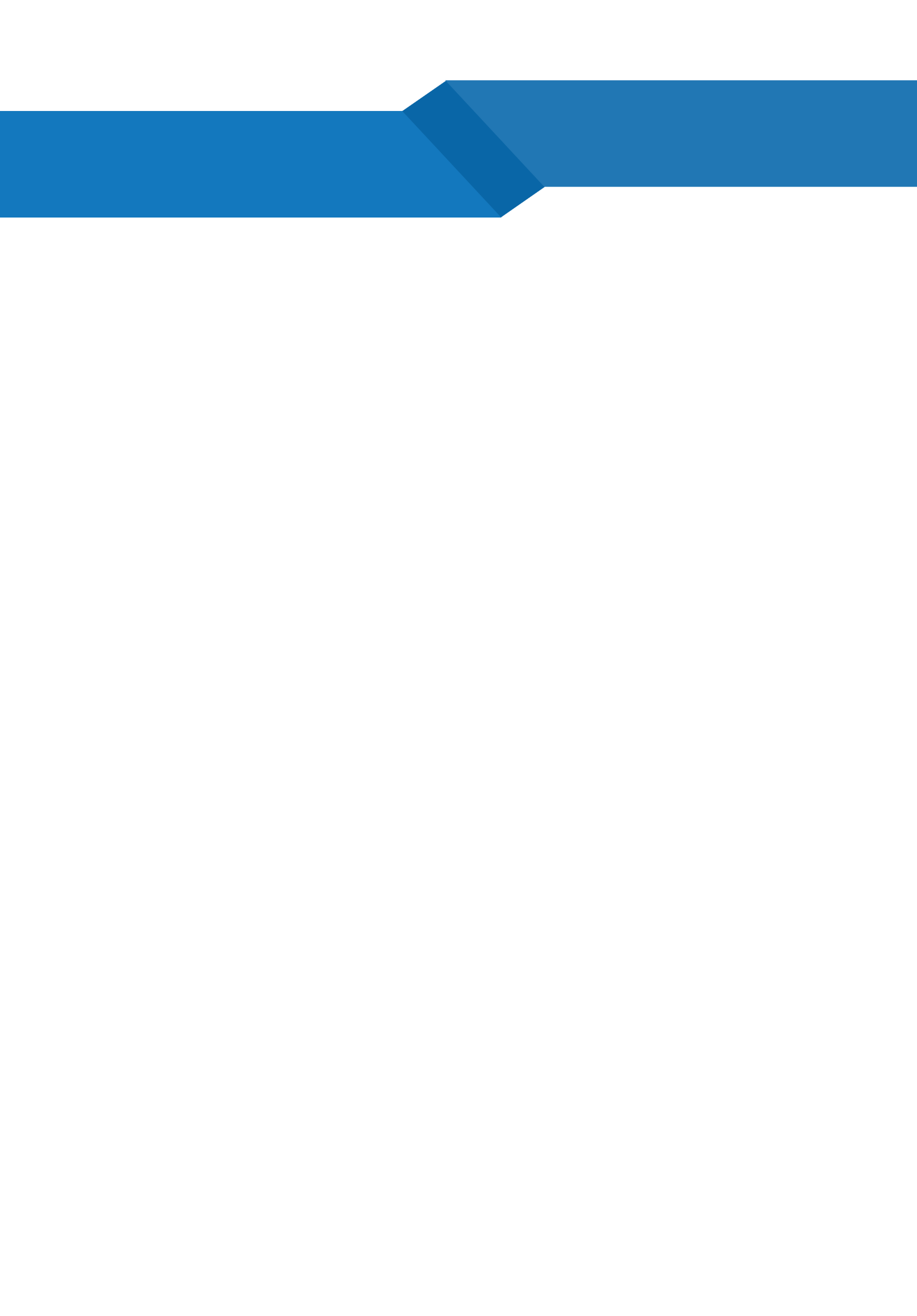 SafeelaSafeela.332397@2freemail.com  S o f t w a r e  E n g i n e e r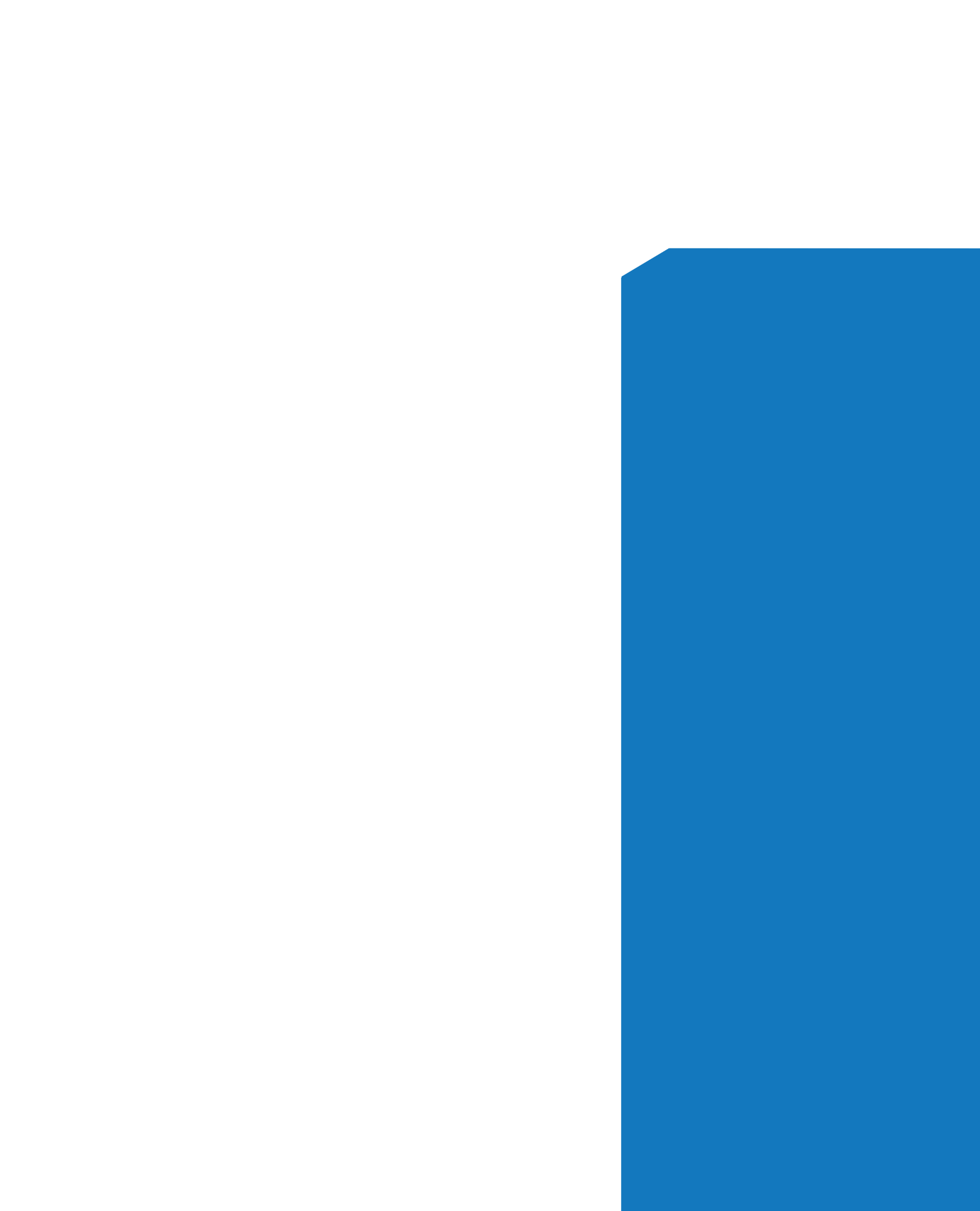 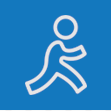 My Objective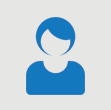 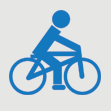 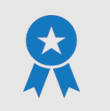 To succeed in an environment of growth and excellence, and earn a job which provide me job satisfaction and self-development and help me achieve personal as well as organizational goals. 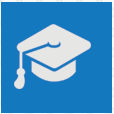 Educational QualificationDiploma in Computer Engineering with First Rank                                   [9.73 CGPA]                                                                                                       [June 2011 - April 2014]
Sree Rama Govt. Polytechnic College Triprayar, Thrissur, Kerala
Higher Secondary Certificate in Computer Science                                 [94%]                                                                                                               [March 2011]
C.H.S.S Chentrappinni, Thrissur, Kerala 
 Secondary School Leaving Certificate                                                        [98%]                                                                                                               [March 2009]
C.H.S.S Chentrappinni, Thrissur, Kerala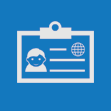 Job ExperienceSoftware Engineer                                                                                             [Nov 2014 - May 2016]
QuEST Global(Erstwhile NeST Software), Technopark, Trivandrum, KeralaDuties and Responsibilities:Writing documentation and diagrammingDevelop plans including user interfacesProgramming computer controlsWorking with business analyst to develop project implementationModifying IT systems already in useTesting at various levels (Unit Testing, Incremental Integration Testing, Integration Testing, System Testing etc.), writing testcases and bug fixingDeveloping Coding and debugging across a variety of productsTesting new Software’s for compatibility with other existing software’sFixing any technical problems while testingDesigning, prototyping and implementing graphical user interfaces varying on the organizational requirements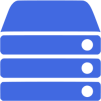 Project ExperienceExternal Client Projects:Toshiba Power - Pump Operation System Phase I(POS I)Toshiba Power - Pump Operation System Phase II(POS II)Toshiba Power - EMS Data IntegrationInternal Projects: QuEST Global- Hospital Management System(HMS)To computerize all details regarding patient details & hospital details(Lab test reports, pharmacy management, employee payroll etc.)Scheduling the appointment of patient with doctor to make it convenient for bothKeeping medical store and stock details as per stock collection and deliveryTo generate different reports in specific formats Academic Projects:eHire - A Hire Purchase SystemComprehensive Hire purchase, Loan, Deposit and Accounts management for loan finance businessComplete solution to automate vehicle finance management Penalty Interest can be calculated on Overdue LoansComprehensive, flexible and user-friendly reportsBlood Bank Management SystemDonor Management - Donor Registration, Managing donor database, recording their physical and medical statisticsDiscarding of expired and unsuitable blood (Less Qty, Reactive, Clotting, Hemolytic)List of Donors who are eligible for donation on a particular date with contact NumberFridge Wise Stock Position and Printing of Fridge StickersOnline BankingManage large number of customer details with easeFor customer satisfaction by balance enquiry and viewing transactions at their placeUser login, account addition for new user, checking account history, money transfer etc.Airline Ticket Reservation SystemTo ensure that ticket reservation is easy and user friendly for customersTo satisfy customers need by reaching them at their placeReduce the work load of the ticket officersProvide large number of ticket reservation and cancelation service in a few time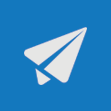 My SkillsDesigning web pagesWell versed with internetProficient with MS Office toolsExcellent typing skillsAble to do hardware and software installationTechnical Skills: Java , C, C++, VC++, HTML5, JavaScript, TypeScript, CSS, LESS, AngulrJS, Ajax, SQL, JSP, jQuery, jQWidjets, Spring Framework, xml, jsonIDEs: Eclipse(Juno, Kepler, Luna), NetBeans, Visual StudioDatabase: MySQL, PostgreSQL, PL/SQLServers: Apache Tomcat, GlassFish        LinkedIn:https://www.linkedin.com/in/safeela-nasarin-t-a-6a6a47127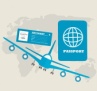 Passport Details   Date of Issue:   Date of Expiry:   Place of Issue:22/08/201421/08/2024Cochin